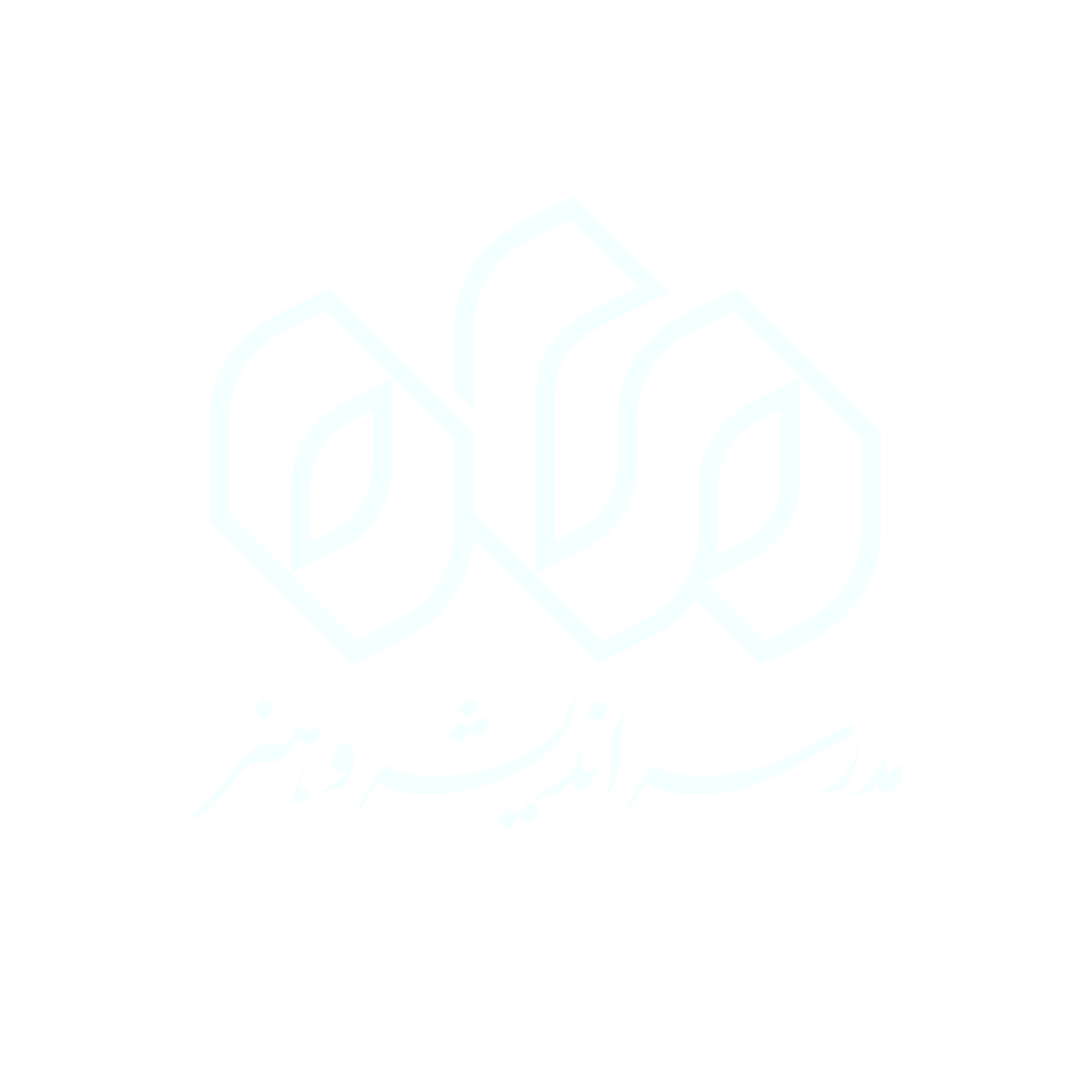 نام و نام خانوادگی:                                                                   شماره تماس:نام فیلمنامه:                                                                               قالب فیلنامه:موضوع اثر:                                                                              آدرس محل سکونت:دوخطی قصه:طرح: